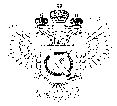 «Федеральная кадастровая палата Федеральной службы государственной регистрации, кадастра и картографии» по Ханты-Мансийскому автономному округу – Югре(Филиал ФГБУ «ФКП Росреестра»по Ханты-Мансийскому автономному округу – Югре)г. Ханты-Мансийск,	   									       Ведущий инженер ул. Мира, 27					                          		     отдела контроля и анализа деятельности    									                                                     Кургак Н.В.						                                                                                    8(3467) 960-444 доб.2010 
                                                                                                                                                                                            e-mail: Press@86.kadastr.ru
Пресс-релиз01.06.2018Приостановление государственного кадастрового учета 	За первые пять месяцев прошлого года по результатам рассмотрения заявлений об осуществлении государственного кадастрового учета объектов недвижимости органом регистрации прав было принято 12% приостановлений.За 2018 год процент приостановки снизился до 0,7%. Основанием для приостановки регистрации права собственности может считаться любая причина, которая прямо или косвенно указывает на нарушение требований законодательства, в том числе при проведении кадастровых работ.Постановка земельного участка на кадастровый учет, это процедура, осуществляемая по определенным правилам и на основании данных, полученных от кадастрового инженера. Иногда, вместо запланированной постановки на кадастровый учет земельного участка, обратившееся лицо получает решение о приостановлении кадастрового учета.Основания для приостановления кадастрового учета при осуществлении государственного кадастрового учета земельного участка предусмотрены законом.В соответствии с Федеральным законом № 218-ФЗ «О государственной регистрации недвижимости» вступившим в силу с 1 января 2017 года, предусматриваются дополнительные основания для приостановления государственного кадастрового учета и государственной регистрации права. Важно понимать, что основание для приостановления, то есть ее причина, должна быть устранена. В большинстве случаев, при наличии на то причин, принятие  окончательного решения по представленным документам откладывается на три месяца. Но при этом Законом № 218-ФЗ четко предусмотрено, что приостановление осуществляется на срок до устранения причин, послуживших основанием для принятия решения о приостановлении, но не более трех месяцев. Это значит, что если причины приостановления устранены до истечения указанного в уведомлении срока, государственный кадастровый учет объекта недвижимости будет возобновлен в кратчайшие сроки.Вместе с тем встречаются ситуации, когда в течение указанного срока причины приостановления не устранены. В этих случаях государственный регистратор обязан принять решение об отказе в государственном кадастровом учете. У заявителя всегда есть возможность самому продлить срок приостановления для устранения замечаний. Согласно Закону № 218-ФЗ этот срок может достигать шести месяцев. Кроме того, заявитель вправе подать заявление о прекращении государственного кадастрового учета и возврате документов, а после устранения замечаний вправе в любое время представить документы повторно._____________________________________________________________________________При использовании материала просим сообщить о дате и месте публикации на адрес электронной почты Press@86.kadastr.ru или по телефону 8(3467) 960-444 доб.2010. Благодарим за сотрудничество.